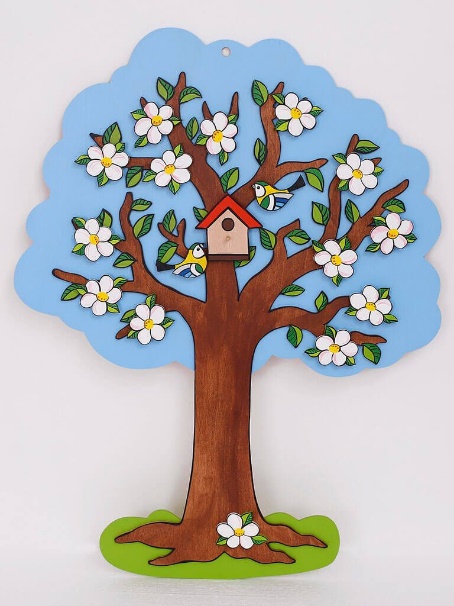                                                                                       Duben                               Duben 202119.4.    Hotovostní platba školného a stravného30.4.    Čarodějnický rej – dopolední program pro děti              plný soutěží -  kouzlení, let na koštěti,             vaření kouzelného lektvaru, kresba čarodějnic             atd. Prosíme vás, dejte dětem na sebe              čarodějnický kostým a pokud možno i koště.             Při vhodném počasí se vše bude konat na              zahradě mateřské školy.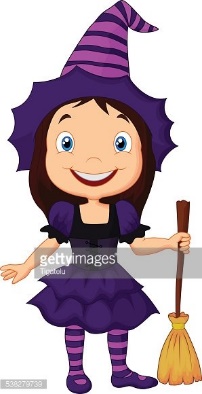 